2024-2025   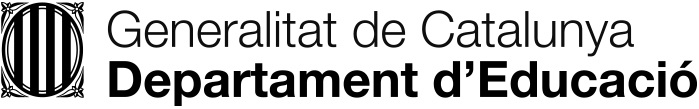 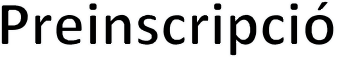 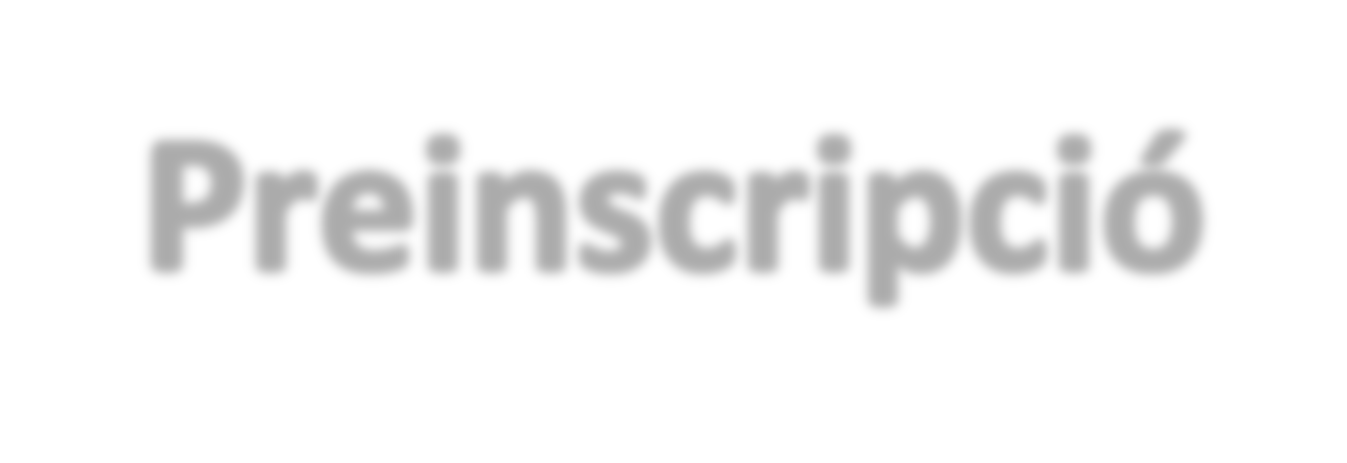 Període: del 6 al 20 de març de 2024.    Sol·licitud: https:/preinscripcio.gencat.cat/Important:Les sol·licituds són en format telemàtic, per tant, no hi ha la possibilitat de full de preinscripció en paper i NO ES POT LLIURAR CAP DOCUMENTACIÓ PRESENCIALMENT AL CENTRE EDUCATIU, CAL ESCANEJAR O FOTOGRAFIAR TOTS ELS DOCUMENTS DEMANATS I TENIR-LOS DISPONIBLES EN EL DISPOSITIU QUE UTILITZAREU PER EMPLENAR EL FORMULARI DE PREINSCRIPCIÓ, JA SIGUI (ORDINADOR, TAULETA O  TELÈFON INTEL·LIGENT), per a poder-los adjuntar.  Recordeu que:Hi ha dos tipus de sol·licitud:Electrònica: cal identificació digital.B.	Suport informàtic: sense identificació digital (caldrà adjuntar tota la documentació)SOL·LICITUD ELECTRÒNICA: Mitjançant certificat digital, com DNI electrònic, Cl@ve, idCat, etc. Si no es disposa de cap certificat, us en podeu generar un de forma fàcil, l’idCat Mòbil.PASSOS A SEGUIR PER LA SOL·LICITUD ELECTRÒNICA:En la seu de preinscripció (https://preinscripcio.gencat.cat/) cal introduir el número de DNI  i un número de telèfon mòbil .Tot seguit es rep un missatge al telèfon, que conté una clau d’accés per introduir-la en el web. En aquest cas, el tràmit de sol·licitud de preinscripció.Una vegada identificats, ( en el cas d’alumnes ja escolaritzats a escola bressol, infantil o primària al sistema català) caldrà entrar el número d’identificació de l’alumne/ a RALC  (aquest número IDALU el proporciona l’escola o escola bressol).En la majoria de casos no caldrà fer res més ni adjuntar cap tipus de documentació, donat que s’haurà fet l’intercanvi de validació de les vostres dades amb totes les administracionsPer a l’alumnat que faci la preinscripció per a  I3 (i no provingui d’escola bressol) o sigui nouvingut  al sistema educatiu català caldrà adjuntar fotografiat o escanejat el llibre de família o documentació de filiació.SOL·LICITUD EN SUPORT INFORMÀTIC: Caldrà omplir en suport informàtic el formulari, i adjuntar escanejada o fotografiada la documentació d’identificació i filiació (DNI, llibre de família, etc), juntament amb la que al·legueu a efectes de barems i que no s’hagi pogut validar.INFORMACIONS I /O RECOMANACIONS:  https://preinscripcio.gencat.cat/ca/iniciTenir fotografiada o escanejada la documentació en el mateix dispositiu des d’on es fa la sol·licitud.Per l’alumnat d’I3 o altres cursos de PRIMÀRIA:- el codi de centre de l’Escola Pau Casals és 08032351, el necessitareu per indicar el centre de primera opció.-  Si l’infant prové d’Escola Bressol, cal que demaneu al vostre centre actual el Núm. d’Identificació de l’alumne/a (IDALU) i el codi del centre actual (codi escola Bressol).Cenyiu-vos al calendari establert, lliurar la sol·licitud o la documentació fora de termini us fa perdre tots els drets d’adscripció amb el risc que això comporta de quedar-se sense plaça al centre.La documentació acreditativa s’ha d’adjuntar a la sol·licitud dins el període establert.